PAGPAPATALA NG MAG-AARAL AT SURVEY FORM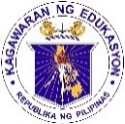 HINDI IPINAGBIBILI ANG FORM NA ITOMga dapat sundin:Ang enrollment survey na ito ay sasagutan ng magulang/tagapag-alaga ng mag-aaral.Basahing mabuti ang mga tanong at sagutan ang mga angkop na espasyo at isulat nang maayos sa MALALAKING TITIK ang iyong mga sagot. Sa mga aytem na hindi angkop, ilagay ang N/A.Para sa mga katanungan at paglilinaw, humingi ng tulong sa guro/ taong nakatalaga.    C10. Kabilang ba ang inyong pamilya sa 4Ps ng DSWD?   .Aking pinatutunayan na ang nabanggit na impormasyon ay totoo at tama sa abot ng aking kaalaman at pinahihintulutan kong gamitin ng kagawaran ng edukasyon ang mga impormasyon ng aking anak upang makabuo at/o i-update ang kanyang profile sa learner information system. Ang mga impormasyon dito at dapat na ituring na kumpidensiyal at naaayon sa Data Privacy  Act of 2012.*Ito ay petsa na ang mag-aaral ay kumpirmado na at nagsimula na sa pakikibahagi sa anumang aktibidades o aralin para sa ikatututo pagkalipas ng September 12, 2021ANTAS AT IMPORMASYON NG PAARALANANTAS AT IMPORMASYON NG PAARALANANTAS AT IMPORMASYON NG PAARALANANTAS AT IMPORMASYON NG PAARALANANTAS AT IMPORMASYON NG PAARALANANTAS AT IMPORMASYON NG PAARALANANTAS AT IMPORMASYON NG PAARALANANTAS AT IMPORMASYON NG PAARALANANTAS AT IMPORMASYON NG PAARALANANTAS AT IMPORMASYON NG PAARALANANTAS AT IMPORMASYON NG PAARALANANTAS AT IMPORMASYON NG PAARALANANTAS AT IMPORMASYON NG PAARALANANTAS AT IMPORMASYON NG PAARALANANTAS AT IMPORMASYON NG PAARALANANTAS AT IMPORMASYON NG PAARALANANTAS AT IMPORMASYON NG PAARALANANTAS AT IMPORMASYON NG PAARALANANTAS AT IMPORMASYON NG PAARALANANTAS AT IMPORMASYON NG PAARALANANTAS AT IMPORMASYON NG PAARALANA1. Taong Panuruan-A2. I-check lamang ang naaangkopWalang LRNWalang LRNMay LRNA3.Returning (Balik-Aral)Returning (Balik-Aral)A4. Baitang na nais ipatala:_______________________A4. Baitang na nais ipatala:_______________________A4. Baitang na nais ipatala:_______________________A4. Baitang na nais ipatala:_______________________A7. Huling paaralang pinasukan:                              A8. ID ng Paaralan:____________________________________            ___________________A7. Huling paaralang pinasukan:                              A8. ID ng Paaralan:____________________________________            ___________________A7. Huling paaralang pinasukan:                              A8. ID ng Paaralan:____________________________________            ___________________A7. Huling paaralang pinasukan:                              A8. ID ng Paaralan:____________________________________            ___________________A7. Huling paaralang pinasukan:                              A8. ID ng Paaralan:____________________________________            ___________________A7. Huling paaralang pinasukan:                              A8. ID ng Paaralan:____________________________________            ___________________A7. Huling paaralang pinasukan:                              A8. ID ng Paaralan:____________________________________            ___________________A7. Huling paaralang pinasukan:                              A8. ID ng Paaralan:____________________________________            ___________________A7. Huling paaralang pinasukan:                              A8. ID ng Paaralan:____________________________________            ___________________A7. Huling paaralang pinasukan:                              A8. ID ng Paaralan:____________________________________            ___________________A11. Paaralan kung saan nais i-enroll ang mag-aaral:      A12. ID ng Paaralan:________________________________________          __________________A11. Paaralan kung saan nais i-enroll ang mag-aaral:      A12. ID ng Paaralan:________________________________________          __________________A11. Paaralan kung saan nais i-enroll ang mag-aaral:      A12. ID ng Paaralan:________________________________________          __________________A11. Paaralan kung saan nais i-enroll ang mag-aaral:      A12. ID ng Paaralan:________________________________________          __________________A11. Paaralan kung saan nais i-enroll ang mag-aaral:      A12. ID ng Paaralan:________________________________________          __________________A11. Paaralan kung saan nais i-enroll ang mag-aaral:      A12. ID ng Paaralan:________________________________________          __________________A11. Paaralan kung saan nais i-enroll ang mag-aaral:      A12. ID ng Paaralan:________________________________________          __________________A11. Paaralan kung saan nais i-enroll ang mag-aaral:      A12. ID ng Paaralan:________________________________________          __________________A11. Paaralan kung saan nais i-enroll ang mag-aaral:      A12. ID ng Paaralan:________________________________________          __________________A11. Paaralan kung saan nais i-enroll ang mag-aaral:      A12. ID ng Paaralan:________________________________________          __________________A5. Huling baitang na natapos:_______________________A5. Huling baitang na natapos:_______________________A5. Huling baitang na natapos:_______________________A5. Huling baitang na natapos:_______________________A9. Adres ng Paaralan___________________________________________________________A9. Adres ng Paaralan___________________________________________________________A9. Adres ng Paaralan___________________________________________________________A9. Adres ng Paaralan___________________________________________________________A9. Adres ng Paaralan___________________________________________________________A9. Adres ng Paaralan___________________________________________________________A9. Adres ng Paaralan___________________________________________________________A9. Adres ng Paaralan___________________________________________________________A9. Adres ng Paaralan___________________________________________________________A9. Adres ng Paaralan___________________________________________________________A13. Addres ng Paaralan_______________________________________________________________A13. Addres ng Paaralan_______________________________________________________________A13. Addres ng Paaralan_______________________________________________________________A13. Addres ng Paaralan_______________________________________________________________A13. Addres ng Paaralan_______________________________________________________________A13. Addres ng Paaralan_______________________________________________________________A13. Addres ng Paaralan_______________________________________________________________A13. Addres ng Paaralan_______________________________________________________________A13. Addres ng Paaralan_______________________________________________________________A13. Addres ng Paaralan_______________________________________________________________A6. Huling natapos na taon sa paaralan : __________________A6. Huling natapos na taon sa paaralan : __________________A6. Huling natapos na taon sa paaralan : __________________A6. Huling natapos na taon sa paaralan : __________________A10. Uri ng PaaralanA10. Uri ng PaaralanA10. Uri ng PaaralanA10. Uri ng PaaralanA10. Uri ng PaaralanA10. Uri ng PaaralanA10. Uri ng PaaralanA10. Uri ng PaaralanA10. Uri ng PaaralanA10. Uri ng PaaralanPARA LAMANG SA SENIOR HIGH SCHOOL:A14. Semestre (1st/2nd):                                           A15. Track:                                                                                    A16. Strand (if any): ____________________________                       _______________________________________                  _____________________________________________                       PARA LAMANG SA SENIOR HIGH SCHOOL:A14. Semestre (1st/2nd):                                           A15. Track:                                                                                    A16. Strand (if any): ____________________________                       _______________________________________                  _____________________________________________                       PARA LAMANG SA SENIOR HIGH SCHOOL:A14. Semestre (1st/2nd):                                           A15. Track:                                                                                    A16. Strand (if any): ____________________________                       _______________________________________                  _____________________________________________                       PARA LAMANG SA SENIOR HIGH SCHOOL:A14. Semestre (1st/2nd):                                           A15. Track:                                                                                    A16. Strand (if any): ____________________________                       _______________________________________                  _____________________________________________                       PARA LAMANG SA SENIOR HIGH SCHOOL:A14. Semestre (1st/2nd):                                           A15. Track:                                                                                    A16. Strand (if any): ____________________________                       _______________________________________                  _____________________________________________                       PARA LAMANG SA SENIOR HIGH SCHOOL:A14. Semestre (1st/2nd):                                           A15. Track:                                                                                    A16. Strand (if any): ____________________________                       _______________________________________                  _____________________________________________                       PARA LAMANG SA SENIOR HIGH SCHOOL:A14. Semestre (1st/2nd):                                           A15. Track:                                                                                    A16. Strand (if any): ____________________________                       _______________________________________                  _____________________________________________                       PARA LAMANG SA SENIOR HIGH SCHOOL:A14. Semestre (1st/2nd):                                           A15. Track:                                                                                    A16. Strand (if any): ____________________________                       _______________________________________                  _____________________________________________                       PARA LAMANG SA SENIOR HIGH SCHOOL:A14. Semestre (1st/2nd):                                           A15. Track:                                                                                    A16. Strand (if any): ____________________________                       _______________________________________                  _____________________________________________                       PARA LAMANG SA SENIOR HIGH SCHOOL:A14. Semestre (1st/2nd):                                           A15. Track:                                                                                    A16. Strand (if any): ____________________________                       _______________________________________                  _____________________________________________                       PARA LAMANG SA SENIOR HIGH SCHOOL:A14. Semestre (1st/2nd):                                           A15. Track:                                                                                    A16. Strand (if any): ____________________________                       _______________________________________                  _____________________________________________                       PARA LAMANG SA SENIOR HIGH SCHOOL:A14. Semestre (1st/2nd):                                           A15. Track:                                                                                    A16. Strand (if any): ____________________________                       _______________________________________                  _____________________________________________                       PARA LAMANG SA SENIOR HIGH SCHOOL:A14. Semestre (1st/2nd):                                           A15. Track:                                                                                    A16. Strand (if any): ____________________________                       _______________________________________                  _____________________________________________                       PARA LAMANG SA SENIOR HIGH SCHOOL:A14. Semestre (1st/2nd):                                           A15. Track:                                                                                    A16. Strand (if any): ____________________________                       _______________________________________                  _____________________________________________                       PARA LAMANG SA SENIOR HIGH SCHOOL:A14. Semestre (1st/2nd):                                           A15. Track:                                                                                    A16. Strand (if any): ____________________________                       _______________________________________                  _____________________________________________                       PARA LAMANG SA SENIOR HIGH SCHOOL:A14. Semestre (1st/2nd):                                           A15. Track:                                                                                    A16. Strand (if any): ____________________________                       _______________________________________                  _____________________________________________                       PARA LAMANG SA SENIOR HIGH SCHOOL:A14. Semestre (1st/2nd):                                           A15. Track:                                                                                    A16. Strand (if any): ____________________________                       _______________________________________                  _____________________________________________                       PARA LAMANG SA SENIOR HIGH SCHOOL:A14. Semestre (1st/2nd):                                           A15. Track:                                                                                    A16. Strand (if any): ____________________________                       _______________________________________                  _____________________________________________                       PARA LAMANG SA SENIOR HIGH SCHOOL:A14. Semestre (1st/2nd):                                           A15. Track:                                                                                    A16. Strand (if any): ____________________________                       _______________________________________                  _____________________________________________                       PARA LAMANG SA SENIOR HIGH SCHOOL:A14. Semestre (1st/2nd):                                           A15. Track:                                                                                    A16. Strand (if any): ____________________________                       _______________________________________                  _____________________________________________                       PARA LAMANG SA SENIOR HIGH SCHOOL:A14. Semestre (1st/2nd):                                           A15. Track:                                                                                    A16. Strand (if any): ____________________________                       _______________________________________                  _____________________________________________                       PARA LAMANG SA SENIOR HIGH SCHOOL:A14. Semestre (1st/2nd):                                           A15. Track:                                                                                    A16. Strand (if any): ____________________________                       _______________________________________                  _____________________________________________                       PARA LAMANG SA SENIOR HIGH SCHOOL:A14. Semestre (1st/2nd):                                           A15. Track:                                                                                    A16. Strand (if any): ____________________________                       _______________________________________                  _____________________________________________                       B. IMPORMASYON NG ESTUDYANTETIRAHANB19. Numero ng bahay at kalye                                              B20. Subdivision/ baryo/ purok/ sitio                                                B21. Barangay                                                                                                        B22. Lungsod/ Munisipalidad                                                  B23.Probinsiya/ Lalawigan                                                               B24.Rehiyon                                                                    C. IMPORMASYON NG MAGULANG/TAGAPAG-ALAGAC. IMPORMASYON NG MAGULANG/TAGAPAG-ALAGAC. IMPORMASYON NG MAGULANG/TAGAPAG-ALAGAAMAINATAGAPAG- ALAGAC1. Buong pangalan (Apelyido, Pangalan, Gitnang Pangalan)C4. Buong pagkadalagang pangalan (Apelyido, Pangalan, Gitnang Pangalan)C7. Buong pangalan (Apelyido, Pangalan, Gitnang Pangalan)C2. Pinakamataas na antas na natapos sa pag-aaralC5. Pinakamataas na antas ng pag-aaral na nataposC8. Pinakamataas na antas ng pag-aaral na nataposC3. Numero sa telepono (cellphone/ telephone)& email addC6. Numero sa telepono  (cellphone/ telephone)& email addC9. Numero sa telepono (cellphone/ telephone)& email addOoHindiD. KAPASIDAD AT KAPARAANAN NG TAHANAN PARA SA DISTANCE LEARNINGD. KAPASIDAD AT KAPARAANAN NG TAHANAN PARA SA DISTANCE LEARNINGD1. Ilang miyembro sa inyong tahanan (kabilang na ang i-eenrol) ang mag-aaral ngayong taong panuruan 2020-2021? Ilagay kung ilan sa bawat baitang.D2. Sino-sino sa miyembro ng inyong tahanan ang maaaring tumulong sa distance learning na pag-aaral ng bata? Piliin ang lahat ng naaangkop.D3. Anong mga kagamitan sa tahanan ang magagamit ng bata para sa pag-aaral?D4. Mayroon bang internent signal sa inyong lugar?Kung WALA, laktawan ang D5.D5. Paano ka nakaka- connect sa internet? Pillin ang lahat ng naangkop.D6. Ano-anong pamamaraan ng “distance learning” ang nais mo para sa iyong anak? Piliin ang lahat ng naaangkop.D7. Anong mga hadlang ang maaaring makaapekto sa proseso ng pagkatuto ng iyong anak gamit ang distance education? Piliin ang lahat ng naaangkop.E. LIMITADONG “FACE-TO-FACE” NA PAG AARAL E. LIMITADONG “FACE-TO-FACE” NA PAG AARAL E. LIMITADONG “FACE-TO-FACE” NA PAG AARAL E1. Kung sakaling pahintulutan ang limitadong “face-to-face” na pag-aaral, pumapayag ka ba na dumalo/pumunta sa ganitong klase o paraan ng pagtuturo ang iyong (mga) anak?  E1. Kung sakaling pahintulutan ang limitadong “face-to-face” na pag-aaral, pumapayag ka ba na dumalo/pumunta sa ganitong klase o paraan ng pagtuturo ang iyong (mga) anak?  E1. Kung sakaling pahintulutan ang limitadong “face-to-face” na pag-aaral, pumapayag ka ba na dumalo/pumunta sa ganitong klase o paraan ng pagtuturo ang iyong (mga) anak?  Oo pumapayag ako                      Hindi ako pumapayagE.2 Kung ang iyong sagot ay Hindi Ako Pumapayag, pakisuyong pumili ng isa lamang pangunahing dahilan na nasa ibaba or isulat ang iyong dahilan ng hindi pagpapahintulot.Lagda sa Ibabaw ng Pangalan ng Magulang/Tagapag-alagaPetsaPara lamang  sa empleyado ng Paaralan. Sasagutan ng Gurong Tagapayo*PETSA NG OPISYAL NA PAGPAPATALA
(Month/Day/Year)*PETSA NG OPISYAL NA PAGPAPATALA
(Month/Day/Year)//BaitangTrack (para sa SHS)Track (para sa SHS)Track (para sa SHS)Track (para sa SHS)